Projekt - "Miesiąc z geometrią – Czy bez geometrii istniałby świat?"Regulamin konkursu dla klas czwartych na planpokoju -"Mój wymarzony pokój"I. Cel konkursu:1. Zachęcenie uczniów do tworzenia kreatywnych  prac, rozwijanie zdolności     artystycznych.   2. Zrozumienie podstawowych pojęć matematycznych związanych z pomiarami,     geometrią, skalą i proporcjami.  3. Świadomość roli geometrii w codziennym życiu.4. Rozwijanie wyobraźni i kreatywnego myślenia poprzez komponowanie treści pracy     konkursowej.II. Organizator konkursu:1. Konkurs zorganizowany jest przez Szkołę Podstawową im. 24 lutego 1863R     w Małogoszczu. III. Uczestnik:1.Konkurs adresowany jest do uczniów klas czwartych Szkoły Podstawowej    im. 24 lutego 1863R w Małogoszczu.2. Każdy uczeń może wykonać tylko jedną pracę.3. Uczestnicy przed konkursem biorą udział w warsztatach przygotowawczych.IV. Temat pracy:Praca polega na zaprojektowaniu i wykonaniu przez uczniów  planu swojego wymarzonego pokoju. Praca powinna uwzględniać prawidłowe wymiary odpowiednich przedmiotów, pomieszczeń w skali, prawidłowe obliczenia                         i wyliczenia, znajomość rysunku technicznego. V. Warsztaty przygotowawcze:1.Warsztaty przygotowawcze przeprowadzone będą przed wykonaniem pracy    konkursowej.2. Podczas zajęć uczniowie mogą poszerzyć swoją wiedzę na temat skali, rysunku     technicznego oraz podstaw wymiarowania. VI. Zgłaszanie pracy:1. Prace wykonane przez uczniów dostarczane są do nauczycieli uczących     w poszczególnych klasach do 07.05.2024r.2. Prace dostarczone w późniejszym terminie nie będą brały udziału w konkursie.3. Praca musi być opatrzona imieniem i nazwiskiem autorów oraz klasą.4. Prace powinny być wykonane samodzielnie przez uczniów.VII. Ocena pracy:1. Spośród wszystkich dostarczonych  prac, Komisja Konkursowa w składzie:     nauczyciele matematyki oraz nauczyciela plastyki i techniki dokona ich wstępnej     selekcji na poziomie klas oraz wyłoni prace, które wezmą udział w dalszym, już     szkolnym etapie konkursu - na poziomie klas czwartych.2. Prace podlegają ocenie pod względem kreatywności, pomysłowości, oryginalności       i zgodności z tematem. Oceniany będzie również  wkład pracy oraz zawartość     merytoryczna.3. Decyzja jury jest ostateczna i niepodważalna.4. Ogłoszenie wyników nastąpi w terminie 29.05.2024r.VIII. Nagrody:1. Wszyscy uczestnicy konkursu otrzymują za udział konkursie punkty dodatnie      z zachowania oraz nagrody pocieszenia.2. Uczniowie, których pracę przejdą do etapu szkolnego uzyskają ocenę cząstkową     z matematyki - "celującą".3. Spośród tych prac wyłonieni zostaną Laureaci 1, 2 i 3 miejsca, którzy otrzymają     nagrody rzeczowe oraz dyplomy.IX. Postanowienia ostateczne:1. Udział w konkursie jest równoznaczny z akceptacją regulaminu.2. Organizator sobie prawo do zmiany terminów w uzasadnionej sytuacji.3. Wszelkie sprawy sporne nieuregulowane w regulaminie ustalenia rozstrzygane są      przez organizatora.X. Kontakt: 1.W razie pytań lub wątpliwości prosimy o osobisty kontakt z nauczycielami       matematyki 2. Regulamin obowiązuje z chwilą ogłoszenia.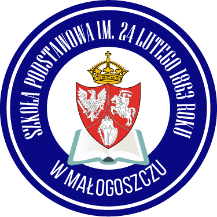 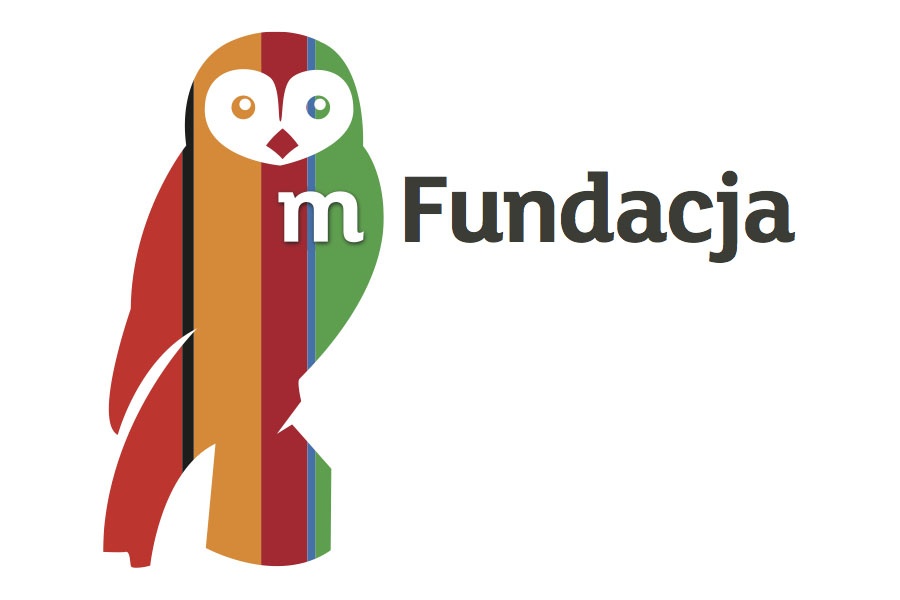 